3. RDELO SREDA, 6. 5. 2020*Z zvezdico so označene dodatne naloge(rešijo jih tisti, ki želijo). V spletni učilnici eAsistent ne pozabi označiti opravljenih nalog.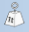 Dan v tednuPredmet ZvezekSDZ/BERILODodatna navodilaSRE6. 5. MATVaja Tabela s poštevanko. Liter, deciliter1 liter = 1l1 deciliter = 1dl1l = 10 dlSDZ str. 19, 20, 21, 22Liter, deciliter Oglej si predstavitev s posneto razlago (priloga spletna stran šole).Če imaš možnost pretakaj vodo iz različno velikih posod. Preveri tudi, če ima 1l res 10 dl. SRE6. 5. DOD/DOPVadi poštevanko, beri. 